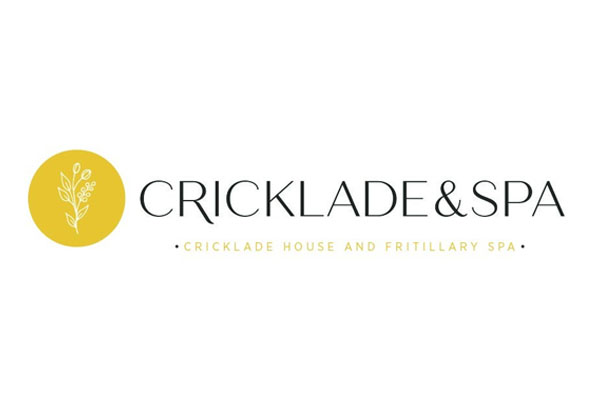 All Day Menu (Served Monday to Sunday, from 12pm – 8pm Daily)                        Cricklade Afternoon Tea      All our afternoon tea are served with your choice of Tea or Coffee                                               Traditional £25ppChef’s Selection of Homemade CakesFinger SandwichesSmoked Salmon, Cucumber and Chive, Lemon, Cream CheeseEgg Mayonnaise and CressRoast Honey and Mustard Ham. Tomato, Gem LettuceCoronation ChickenCream Tea £6.50ppScones with clotted cream